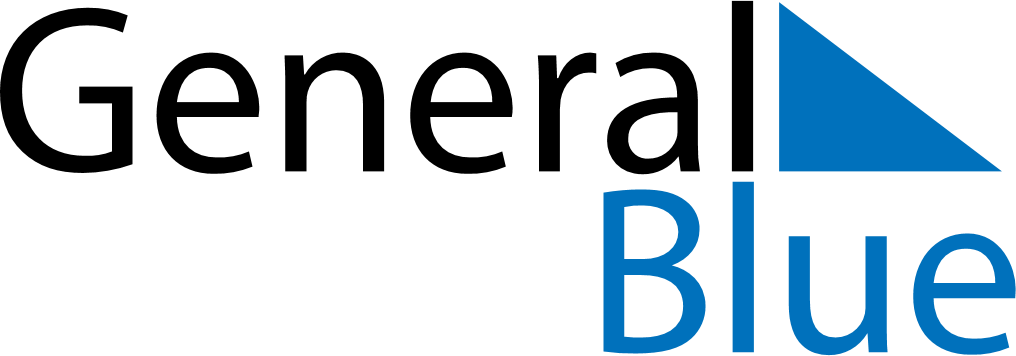 April 2024April 2024April 2024April 2024April 2024April 2024Paamiut, GreenlandPaamiut, GreenlandPaamiut, GreenlandPaamiut, GreenlandPaamiut, GreenlandPaamiut, GreenlandSunday Monday Tuesday Wednesday Thursday Friday Saturday 1 2 3 4 5 6 Sunrise: 7:40 AM Sunset: 9:04 PM Daylight: 13 hours and 24 minutes. Sunrise: 7:36 AM Sunset: 9:07 PM Daylight: 13 hours and 30 minutes. Sunrise: 7:33 AM Sunset: 9:10 PM Daylight: 13 hours and 36 minutes. Sunrise: 7:30 AM Sunset: 9:12 PM Daylight: 13 hours and 42 minutes. Sunrise: 7:27 AM Sunset: 9:15 PM Daylight: 13 hours and 48 minutes. Sunrise: 7:23 AM Sunset: 9:18 PM Daylight: 13 hours and 54 minutes. 7 8 9 10 11 12 13 Sunrise: 7:20 AM Sunset: 9:21 PM Daylight: 14 hours and 0 minutes. Sunrise: 7:17 AM Sunset: 9:23 PM Daylight: 14 hours and 6 minutes. Sunrise: 7:14 AM Sunset: 9:26 PM Daylight: 14 hours and 12 minutes. Sunrise: 7:10 AM Sunset: 9:29 PM Daylight: 14 hours and 18 minutes. Sunrise: 7:07 AM Sunset: 9:31 PM Daylight: 14 hours and 24 minutes. Sunrise: 7:04 AM Sunset: 9:34 PM Daylight: 14 hours and 30 minutes. Sunrise: 7:01 AM Sunset: 9:37 PM Daylight: 14 hours and 36 minutes. 14 15 16 17 18 19 20 Sunrise: 6:57 AM Sunset: 9:39 PM Daylight: 14 hours and 42 minutes. Sunrise: 6:54 AM Sunset: 9:42 PM Daylight: 14 hours and 48 minutes. Sunrise: 6:51 AM Sunset: 9:45 PM Daylight: 14 hours and 53 minutes. Sunrise: 6:48 AM Sunset: 9:48 PM Daylight: 14 hours and 59 minutes. Sunrise: 6:45 AM Sunset: 9:50 PM Daylight: 15 hours and 5 minutes. Sunrise: 6:41 AM Sunset: 9:53 PM Daylight: 15 hours and 11 minutes. Sunrise: 6:38 AM Sunset: 9:56 PM Daylight: 15 hours and 17 minutes. 21 22 23 24 25 26 27 Sunrise: 6:35 AM Sunset: 9:59 PM Daylight: 15 hours and 23 minutes. Sunrise: 6:32 AM Sunset: 10:01 PM Daylight: 15 hours and 29 minutes. Sunrise: 6:29 AM Sunset: 10:04 PM Daylight: 15 hours and 35 minutes. Sunrise: 6:26 AM Sunset: 10:07 PM Daylight: 15 hours and 41 minutes. Sunrise: 6:23 AM Sunset: 10:10 PM Daylight: 15 hours and 47 minutes. Sunrise: 6:19 AM Sunset: 10:13 PM Daylight: 15 hours and 53 minutes. Sunrise: 6:16 AM Sunset: 10:15 PM Daylight: 15 hours and 58 minutes. 28 29 30 Sunrise: 6:13 AM Sunset: 10:18 PM Daylight: 16 hours and 4 minutes. Sunrise: 6:10 AM Sunset: 10:21 PM Daylight: 16 hours and 10 minutes. Sunrise: 6:07 AM Sunset: 10:24 PM Daylight: 16 hours and 16 minutes. 